ZigZag Hair Studio needs a hairstylist to pick up our overflow!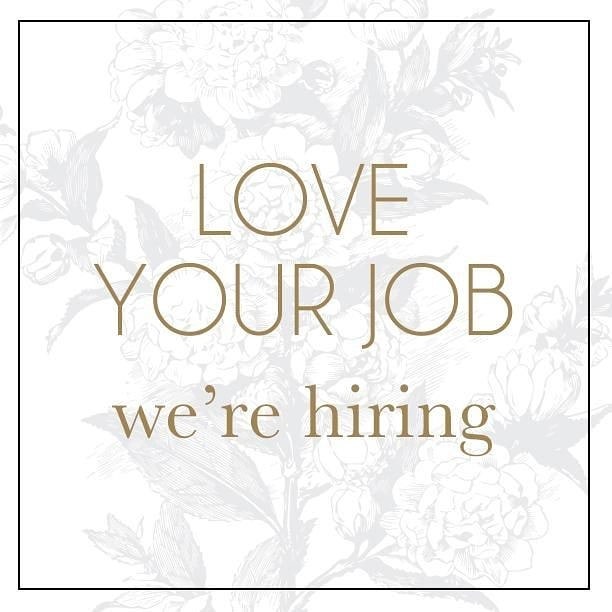 We are currently turning clients away daily and would love to have another stylist in the salon to take care of these clients. This is a great opportunity to build a clientele, join a great team and expand your education. Preferably a year of salon experience would be great, but we are open to the right candidate.Please contact us at info@zigzaghair.ca with your resume, we would be happy to book an appointment to meet.